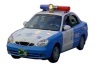 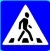 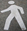 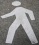 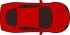 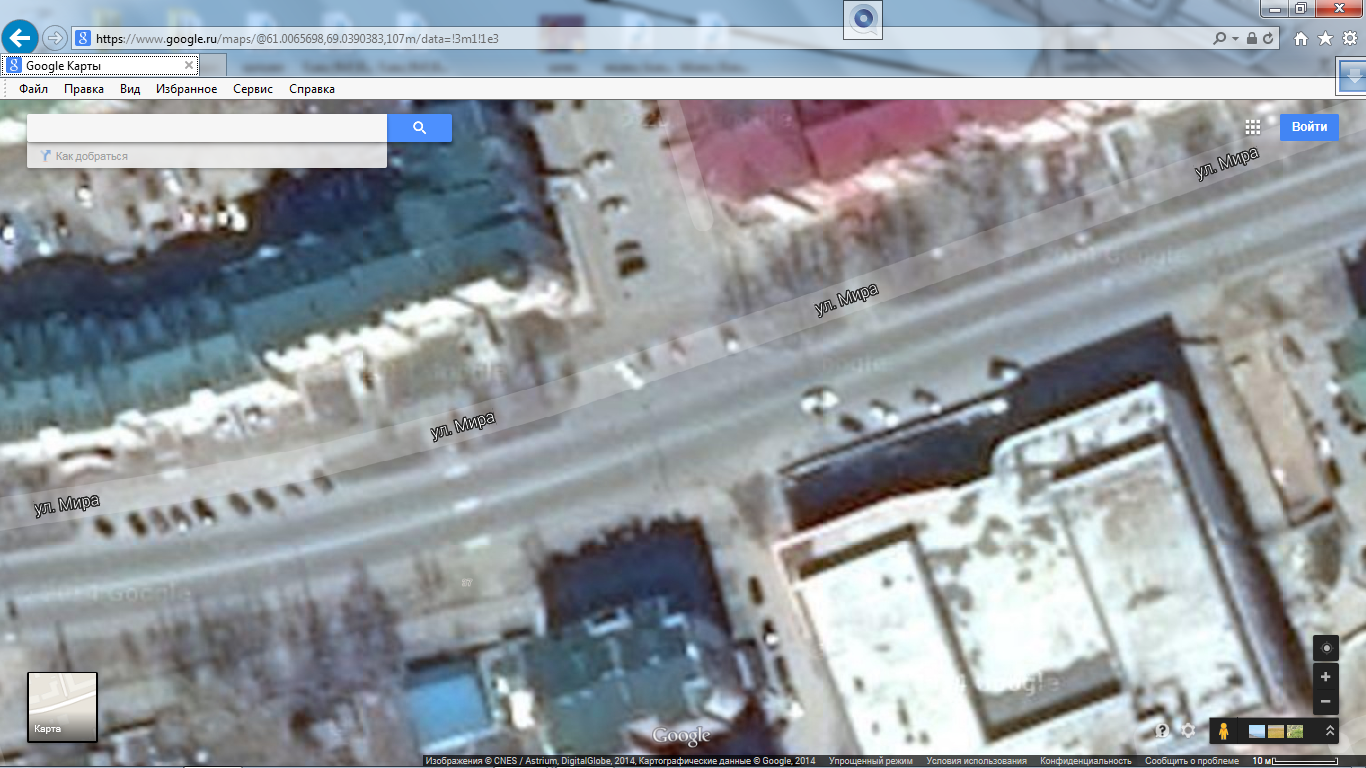                          направление движения автомобилей и пешеходов